Сессия  41 – ая                Решение №345             26 декабря 2018 годаО внесении изменения в решение Собрания депутатовот 19.09.2018 года №322 « Об утверждении  Положения о  комиссии по делам несовершеннолетних  и защите их прав  в муниципальном образовании  «Звениговский  муниципальный район» Собрание депутатов РЕШИЛО:1.Согласно протоколу селекторного совещания МЧС России и Уполномоченного при Президенте Российской Федерации по правам ребенка А.Ю.Кузнецовой от 19.11.2018 года    утвердить членом комиссии по делам несовершеннолетних и защите их прав в муниципальном образовании «Звениговский муниципальный район» (приложение №2)  Ермолаева Алексея Николаевича, начальника отдела надзорной деятельности и профилактической работы Звениговского и Моркинского муниципальных районов (по согласованию).2.Настоящее решение вступает в силу после официального опубликования в газете муниципального учреждения «Редакция Звениговской районной газеты «Звениговская неделя» и размещения на сайте муниципального образования «Звениговский муниципальный район» в информационно-телекоммуникационной сети «Интернет».3. Контроль за исполнением настоящего решения возложить на председателя постоянной комиссии по законности, правопорядку Собрания депутатов муниципального образования «Звениговский муниципальный район».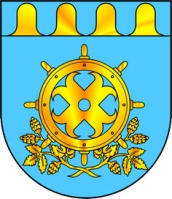 ЗВЕНИГОВСКИЙ МУНИЦИПАЛЬНЫЙ РАЙОНЖЫН КУДЫМШО СОЗЫВ ДЕПУТАТ-ВЛАКЫН ПОГЫНЫМАШЫШТСОБРАНИЕ ДЕПУТАТОВ ШЕСТОГО СОЗЫВА ЗВЕНИГОВСКОГО МУНИЦИПАЛЬНОГО РАЙОНАПредседатель Собрания депутатовЗвениговского муниципального района             Н.Н.Козлова                                           